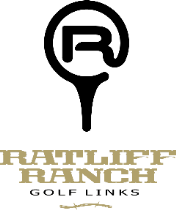 MEN’S CITY CHAMPIONSHIPJULY 27-29, 2018ENTRY FEE: $225.00 per person(includes: green fees, carts, range balls,$250 Titleist messenger bag)For entry, complete the form below(Residents of Ector County and Mission Estates are eligible, those with High School eligibility are not eligible to enter.)Player 1: _________________________		Age: ____	Phone Number: _______________Address: _________________________		City: _____________	Zip: ____________E-Mail: _________________________		GHIN Number: _________________________	HDCP Index: _________________________		Home Course: _________________________Payments non-refundable after July 23rd, 2017 Entry Deadline - July 23rd , 2018, 8:00 PMEntries without verifiable handicaps will not be allowed to play. Everyone must have validated USGA handicap at an established club to enter, with a minimum of 10 scores from the past yearCaddies will not be allowed during the tournament, and all spectators WILL NOT be allowed to ride with players during tournament play.For more information go to www.ratliffranchgolfodessa.com or call 550-8181.Signature: _____________________________	Date: ______________CIRCLE ONLY IF YOU DECLARE SENIOR OR SUPER SENIORTournament will be Pre-Flighted, you cannot declare for any flight other than Senior or Super SeniorSENIOR FLIGHT:		50-64	(WHITE TEES)SUPER SENIOR:		65+	(WHITE TEES)REGULAR FLIGHTS:	18+	(BLUE TEES)CHAMPIONSHIP FLIGHT		(BLACK TEES)